Dobrý den, dnes máme sloh. Otevřete si učebnici na straně 158 a přečtěte si vypravování o bratru Palečkovi. Přečtěte si také žlutou tabulku pod vypravováním.Zkuste splnit úkoly k textu:V jakém čase je většina příběhu? ___________________________Napiš větu, která je v přítomném čase.__________________________________________Vymysli nadpis k vypravování._____________________________________Co znamená DAL NA JEHO SLOVA:_________________________________________Co znamená HODNOU CHVÍLI:__________________________________________Jaké vlastnosti měl bratr Paleček?_______________________________________________Přečtěte si příběh Nezbedné kotě na straně 160. Ústně vypracujte úkoly  a), b) Domácí úkol: Pošlete mi prosím osnovu tohoto příběhu (bude to asi šest vět, které budou velmi jednoduše popisovat celý příběh).Zkus rozluštit následující rébusy, můžeš zkusit vymyslet vlastní.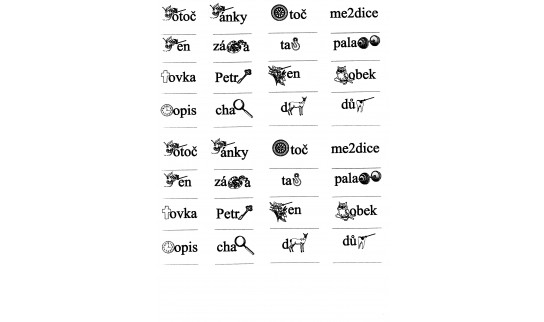 